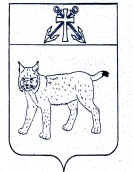 АДМИНИСТРАЦИЯ УСТЬ-КУБИНСКОГОМУНИЦИПАЛЬНОГО ОКРУГАПОСТАНОВЛЕНИЕс. Устьеот 07.11.2023                                                                                                      № 1671В  соответствии с постановлением Правительства Российской Федерации от 17 декабря  2010 года № 1050 «О реализации отдельных мероприятий государственной программы Российской Федерации «Обеспечение доступным и комфортным жильем  и коммунальными услугами граждан Российской Федерации», постановлением Правительства Вологодской области от 2 марта 2020 года N 184 "О реализации ведомственной целевой программы "Оказание государственной поддержки гражданам в обеспечении жильем и оплате жилищно-коммунальных услуг" государственной программы Российской Федерации "Обеспечение доступным и комфортным жильем и коммунальными услугами граждан Российской Федерации", постановлением администрации Усть-Кубинского муниципального округа от 21 февраля 2023 года № 322 «О Порядке разработки,  реализации и оценки эффективности муниципальных программ Усть-Кубинского муниципального округа», ст. 42 Устава округа администрация округаПОСТАНОВЛЯЕТ:	1. Утвердить муниципальную программу «Обеспечение жильем молодых семей в Усть-Кубинском муниципальном округе на 2024-2028 годы» согласно приложению к настоящему постановлению.2. Настоящее постановление вступает в силу со дня его официального опубликования.Муниципальная программа«Обеспечение  жильём  молодых  семей  в Усть-Кубинском муниципальном округе на 2024-2028 годы»Паспорт муниципальной программыХарактеристика сферы реализации Программы, описание основных проблем и перспективы развития2.1. Проблема обеспечения жильем молодых семей актуальна для современной молодежной политики и является важной составной частью демографической и социальной политики  страны.В современных условиях большинство молодых семей не имеют возможности самостоятельно решить жилищную проблему, поэтому необходима комплексная система мер по оказанию помощи молодым семьям в приобретении или строительстве собственного жилья. Как правило, молодые семьи не могут получить доступ на рынок жилья без бюджетной поддержки. Даже имея достаточный уровень дохода для получения ипотечного жилищного кредита, молодые семьи не могут уплатить первоначальный взнос при получении кредита. Молодые семьи в основном являются приобретателями первого в своей жизни жилья, а значит, не имеют в собственности жилого помещения, которое можно было бы использовать в качестве обеспечения уплаты первоначального взноса при получении ипотечного жилищного кредита или займа. К тому же чаще всего молодые семьи еще не имеют возможности накопить на эти цели необходимые средства. Однако такая категория населения имеет хорошие перспективы роста заработной платы по мере повышения квалификации, и государственная (муниципальная) помощь в предоставлении средств на уплату первоначального взноса при получении ипотечных жилищных кредитов или займов будет являться хорошим стимулом дальнейшего профессионального роста.2.2. Одной из приоритетных задач стратегии социально-экономического развития Усть-Кубинского муниципального района на период до 2030 года, утвержденной решением Представительного Собрания Усть-Кубинского муниципального района от 18 декабря 2018 года  № 77 в сфере жилья и создания благоприятных условий проживания  на территории муниципального образования является обеспечение жильем отдельных категорий граждан (в том числе молодых семей) путем предоставления государственной (муниципальной) поддержки  в порядке, установленном федеральным и/или областным законодательством.Муниципальная программа  разработана в соответствии с постановлением Правительства Российской Федерации от 17 декабря 2010 года № 1050 «О реализации отдельных мероприятий государственной программы Российской Федерации «Обеспечение доступным и комфортным жильем  и коммунальными услугами граждан Российской Федерации» и постановлением Правительства Вологодской области от 2 марта 2020 года N 184 "О реализации ведомственной целевой программы "Оказание государственной поддержки гражданам в обеспечении жильем и оплате жилищно-коммунальных услуг" государственной программы Российской Федерации "Обеспечение доступным и комфортным жильем и коммунальными услугами граждан Российской Федерации".  2.3.Основная форма поддержки – предоставление социальных выплат на приобретение жилья, строительство индивидуального жилья, в том числе частичную или полную оплату первоначального взноса при получении ипотечного  кредита на эти цели.В период с 2018 по 2022 годы на территории Усть-Кубинского района в рамках реализации ранее действующей муниципальной программы «Обеспечение жильем молодых семей», улучшили свои жилищные условия 10 молодых семей, в том числе с использованием ипотечных жилищных кредитов и займов. При оказании поддержки за счет средств федерального,  областного и местного бюджетов в сумме 6154,6 тыс.рублей участниками программы приобретено (построено) жилья- 697,2 кв.м.  Однако, жилищная проблема актуальна для большинства молодых семей и на сегодняшний день. Общее количество молодых семей, нуждающихся в улучшении жилищных условий,  и не являющихся участниками мероприятия программы по состоянию на 1 января текущего года  составляет 14 единиц.  На сегодняшний день на территории муниципального округа участниками мероприятия по обеспечению жильем молодых семей государственной программы Российской Федерации «Обеспечение доступным и комфортным жильем  и коммунальными услугами граждан Российской Федерации» являются 2 семьи.Реализация мероприятий муниципальной  программы  по  поддержке  молодых семей  при решении жилищной проблемы станет основой стабильных условий жизни для этой наиболее активной части населения  округа и повлияет на улучшение демографической ситуации в  муниципальном образовании. Возможность решения жилищной проблемы, в том числе с привлечением средств ипотечного жилищного кредита или займа, создаст для молодежи стимул к повышению качества трудовой деятельности и уровня квалификации в целях роста заработной платы. Решение жилищной проблемы молодых граждан,  проживающих на территории округа  позволит сформировать экономически активный слой населения.3. Основные цели и задачи  муниципальной программы,сроки ее реализации, основные ожидаемые конечные результаты реализации муниципальной программы3.1. Исходя из приоритетов  демографической и социально-экономической политики, определенных стратегией  социально-экономического развития Усть-Кубинского муниципального района на период до 2030 года в сфере семьи и устойчивого народосбережения, создания благоприятных условий для проживания, целью реализации муниципальной программы является оказание поддержки в решении жилищной проблемы молодым семьям, признанным нуждающимися в жилых помещениях в установленном порядке.3.2. Задачами муниципальной программы являются:-обеспечение предоставления молодым семьям - участникам  муниципальной программы социальных выплат на приобретение жилья или строительство индивидуального жилого дома  на условиях софинансирования;-создание условий для привлечения молодыми семьями собственных средств, дополнительных финансовых средств, кредитных и других организаций, предоставляющих кредиты и займы, в том числе ипотечных жилищных кредитов, для приобретения или строительства индивидуального жилого дома.3.3. Сроки реализации Программы: 2024 – 2028 годы3.4. Основные ожидаемые конечные результаты реализации муниципальной программы:Решение жилищной проблемы молодых граждан,  проживающих на территории округа. Обеспечение  жильём  5  молодых семей;привлечение в жилищную сферу дополнительные финансовые средства внебюджетных источников.4. Целевые показатели (индикаторы) муниципальной программы и порядок сбора информации 4.1. Сведения о целевых показателях (индикаторах) муниципальной программы приведены в приложении 1 к муниципальной программе. 4.2. Сведения о порядке сбора информации и методике расчета целевых показателей (индикаторов) муниципальной программы приведены в приложении  2 к муниципальной программе.                  5. Перечень мероприятий муниципальной программы	Для достижения  целей и решение задач муниципальной программы необходимо реализовать основное  мероприятие:5.1. Предоставление молодым семьям социальных выплат на приобретение жилья или строительство индивидуального жилого дома  на условиях софинансирования.В рамках исполнения данного мероприятия предполагается:- организация консультационной и информационной работы, направленной на освещение целей и задач муниципальной программы; - прием документов и принятие решения о признании (отказе в признании) молодой семьи нуждающейся в жилом помещении в целях предоставления социальной выплаты на приобретение (строительство) жилья;-прием документов и принятие решения о признании (отказе в признании) молодой семьи имеющей достаточные доходы, позволяющие получить кредит, либо иные денежные средства  для оплаты расчетной (средней) стоимости жилых помещений в части, превышающей размер предоставляемой социальной выплаты;	-прием документов и принятие решения о включении  (отказе)  молодой семьи в список участников муниципальной программы;-формирование списков молодых семей - участников программы, и направление их  в  уполномоченный орган исполнительной власти Вологодской области  до 1 июня года, предшествующего планируемому.- выдача свидетельств молодым семьям, участникам муниципальной программы в текущем финансовом году  на получение социальной выплаты;- прием и рассмотрение заявки от уполномоченного банка, в котором открыт счет владельца свидетельства, и приложенных к ней копий документов, подтверждающих приобретение (строительство)  жилья, принятие решения о перечислении (отказе в перечислении)  средств социальной выплаты на  банковские счета  участников  мероприятия.Перечень основных мероприятий муниципальной программы приведен в приложении  3 к муниципальной программе.6. Финансовое обеспечение  муниципальной программы         6.1. Общий объем финансирования муниципальной программы составляет 3272,8 тыс. руб., в  том числе по годам реализации: 2024 год- 1870,2 тыс. руб.; 2025 год -  1402,6 тыс. руб.; 2026 год-  0,0 тыс. руб.; 2027 год-  0,0  тыс. руб.; 2028 год- 0,0  тыс. руб. 	В том числе по источникам финансирования:-собственные доходы бюджета  округа – 910,1 тыс. руб., в том числе по годам реализации: 2024 год- 548,6 тыс. руб.; 2025 год- 361,5 тыс. руб., 2026 год- 0,0тыс. руб.,2027 год- 0,0  тыс. руб.; 2028 год- 0,0  тыс. руб.-субвенции, субсидии областного бюджета –1364,1 тыс.руб., в том числе по годам  реализации: 2024 год- 768,4 тыс. руб., 2025 год- 595,7 тыс. руб., 2026 год- 0,0  тыс. руб; 2027 год- 0,0  тыс. руб.; 2028 год-0,0 тыс. руб.-субвенции, субсидии федерального бюджета- 998,6  тыс.руб., в том числе по годам реализации: 2024 год-553,2 тыс. руб., 2025 год- 445,4 тыс. руб., 2026 год- 0,0  тыс. руб; 2027 год- 0,0  тыс. руб.; 2028 год-0,0 тыс. руб.          6.1.1. Финансовое обеспечение муниципальной программы за счет средств бюджета округа   приведено в приложении  4  к муниципальной программе.          6.1.2. Финансовое обеспечение реализации муниципальной программы в разрезе мероприятий за счет средств бюджета округа  приведено в приложении  5  к муниципальной программе.        6.2. Прогнозная (справочная) оценка объемов привлечения средств федерального бюджета, областного бюджета, бюджетов государственных внебюджетных фондов, средств физических и юридических лиц  на реализацию целей муниципальной программы приведена в приложении 6 к муниципальной программе.7. Участие физических лиц в реализации целей муниципальной программыСоциальная выплата предоставляется молодым семьям в зависимости  от количества членов молодой семьи и составляет 30-35% расчетной (средней) стоимости жилья. Предоставление молодым семьям социальных выплат на приобретение жилого помещения или создание объекта индивидуального жилищного строительства  осуществляется на условиях софинансирования (собственных или заемных денежных средств). Размер софинансирования молодых семей  рассчитывается как часть расчетной (средней) стоимости жилья, превышающая размер социальной выплаты на приобретение (строительство) жилья.Обязательным условием включения молодой семьи  в список участников мероприятия муниципальной программы является принятие администрацией округа решения о признании молодой семьи имеющей достаточные доходы, позволяющие получить кредит, либо иные денежные средства  для оплаты расчетной (средней) стоимости жилых помещений в части, превышающей размер предоставляемой социальной выплаты на основании представленных подтверждающих документов в  установленном порядке. Прогнозная (справочная) оценка объема привлеченных дополнительных финансовых (собственных и заемных) средств  участников муниципальной программы указана в приложении 1 к муниципальной программе.Приложение 1 к муниципальной программе «Обеспечение  жильём  молодых  семей  в Усть-Кубинском муниципальном округе на 2024-2028 »Сведения о целевых показателях (индикаторах)  муниципальной программы Приложение 2 к муниципальной программе «Обеспечение  жильём  молодых  семей  в Усть-Кубинском муниципальном округе на 2024-2028»Сведения о порядке сбора информации и методике расчета целевыхпоказателей (индикаторов) муниципальной программы(1) Характеристика содержания целевого показателя (индикатора), обеспечивающая однозначность понимания существа измеряемой характеристики процесса (объекта) наблюдения и (или) порядка ее измерения.(2) Указываются периодичность сбора данных (годовая, квартальная, месячная и т.д.) и вид временной характеристики (на дату; на начало отчетного периода; на конец отчетного периода, за период с (указать) года, за отчетный период и т.д.).(3) Приводятся формула и краткий алгоритм расчета. При описании формулы или алгоритма необходимо использовать буквенные обозначения показателей. Пояснения к целевому показателю (индикатору) должны отражать методические рекомендации по сбору, обработке, интерпретации значений целевого показателя (индикатора).(4) Указываются наименование показателей, используемых в формуле в графе 6, их единицы измерения. В случае если достижение показателя зависит от непосредственного результата реализации мероприятий другой муниципальной  программы, приводится наименование такой муниципальной программы.(5) 1 - официальная статистическая информация; 2 - бухгалтерская и финансовая отчетность; 3 - ведомственная отчетность; 4 – прочие (указать). При наличии утвержденной формы статистического учета по показателю, указанному в графе 7, приводится номер формы статистической отчетности, утвержденной приказом Росстата.(6) Приводится наименование органа местного самоуправления округа, ответственного за сбор данных по показателю.Приложение 3 к муниципальной программе«Обеспечение  жильём  молодых  семей  в Усть-Кубинском муниципальном округе на 2024-2028»Перечень основных мероприятий муниципальной программы*Указывается индекс (индексы) соответствующего источника финансового обеспечения, планируемого к привлечению для реализации основного мероприятия  программы (подпрограммы) и достижения плановых значений соответствующего целевого показателя (индикатора) программы (подпрограммы), без указания объема привлечения средств:1 - бюджет округа (собственные доходы), 2 - федеральный бюджет (субсидии, субвенции и иные межбюджетные трансферты), 3 - областной бюджет (субсидии, субвенции и иные межбюджетные трансферты) 4-бюджеты государственных внебюджетных фондов, 5 - средства физических и юридических лиц, 6 - без выделения дополнительного финансирования.Финансовое обеспечение реализации муниципальной программы за счет средств бюджета округа  тыс.руб.Приложение 5 к муниципальной программе«Обеспечение  жильём  молодых  семей  в Усть-Кубинском муниципальном округе на 2024-2028»Финансовое обеспечение муниципальной программы в разрезе мероприятий за счет средств бюджета округаПриложение 6 к муниципальной программе«Обеспечение  жильём  молодых  семей  в Усть-Кубинском муниципальном округе на 2024-2028»Прогнозная (справочная) оценка объемов привлечения средств федерального бюджета, областного бюджета, бюджетов государственных внебюджетных фондов, средств физических и юридических лиц  на реализацию целей муниципальной программы Об утверждении  муниципальной  программы «Обеспечение  жильем  молодых  семей в Усть-Кубинском  муниципальном округе  на  2024-2028  годы»Глава округа                                              И.В. Быков              Утвержденапостановлением администрации округа от 07.11.2023 № 1671(приложение)Ответственный исполнитель муниципальной  программыАдминистрация Усть-Кубинского муниципального округаСоисполнители  муниципальной  программы-Исполнители  муниципальной  программы-Подпрограммы муниципальной программы-Цели муниципальной  программы-оказание поддержки в решении жилищной проблемы молодым семьям, признанным нуждающимися в жилых помещениях в установленном порядкеЗадачи муниципальной программы-обеспечение предоставления молодым семьям - участникам  муниципальной программы социальных выплат на приобретение жилья или строительство индивидуального жилого дома  на условиях софинансирования;-создание условий для привлечения молодыми семьями собственных средств, дополнительных финансовых средств, кредитных и других организаций, предоставляющих кредиты и займы, в том числе ипотечных жилищных кредитов, для приобретения или строительства индивидуального жилого домаЦелевые показатели  (индикаторы) муниципальной программы-количество молодых семей, улучшивших жилищные условия;-количество приобретенной общей площади жилых помещений; -объем привлеченных дополнительных финансовых (собственных и заемных) средств  участников программыСроки  реализации муниципальной  программы2024-2028  годыОбъемы финансового обеспечения муниципальной программыОбщий объем финансирования программы-3272,8тыс. руб., в том числе по годам реализации:2024 год-  1870,2 тыс. руб.2025 год-  1402,6 тыс. руб., 2026 год-   0,0 тыс. руб.,2027 год- 0,0  тыс. руб.2028 год- 0,0  тыс. руб.Из них:-собственные доходы бюджета  округа –910,1  тыс.руб.,в том числе по годам реализации:2024 год-548,6 тыс. руб.2025 год- 361,5 тыс. руб., 2026 год-  0,0тыс. руб.,2027 год- 0,0  тыс. руб.2028 год- 0,0  тыс. руб.- субвенции, субсидии федерального бюджета-998,6тыс.руб., в том числе по годам реализации:2024 год- 553,2 тыс. руб.2025 год- 445,4 тыс. руб., 2026 год- 0,0 тыс. руб.,2027 год- 0,0  тыс. руб.2028 год- 0,0  тыс. руб.-субвенции, субсидии областного бюджета-1364,1тыс.руб.,  в том числе по годам реализации:2024 год- 768,4тыс. руб.2025 год- 595,7тыс. руб., 2026 год- 0,0 тыс. руб.,2027 год- 0,0  тыс. руб.2028 год- 0,0  тыс. руб.Ожидаемые результаты реализации программырешение жилищной проблемы молодых граждан,  проживающих на территории округа, обеспечение  жильём  5  молодых семей;привлечение в жилищную сферу дополнительные финансовые средства внебюджетных источников N 
п/пЦель, задача, направленная
на достижение цели  Наименование целевого показателя (индикатора) 
Ед. измеренияЗначение целевого показателя (индикатора)          Значение целевого показателя (индикатора)          Значение целевого показателя (индикатора)          Значение целевого показателя (индикатора)          Значение целевого показателя (индикатора)          Значение целевого показателя (индикатора)          Значение целевого показателя (индикатора)           N 
п/пЦель, задача, направленная
на достижение цели  Наименование целевого показателя (индикатора) 
Ед. измеренияОтчетноеОценочноеПлановоеПлановоеПлановоеПлановоеПлановое N 
п/пЦель, задача, направленная
на достижение цели  Наименование целевого показателя (индикатора) 
Ед. измерения20222023   
20242025202620272028 1          2                     3                4      567891011Цель: Оказание поддержки в решении жилищной проблемы молодым семьям, признанным нуждающимися в жилых  помещениях в установленном порядке.Цель: Оказание поддержки в решении жилищной проблемы молодым семьям, признанным нуждающимися в жилых  помещениях в установленном порядке.Цель: Оказание поддержки в решении жилищной проблемы молодым семьям, признанным нуждающимися в жилых  помещениях в установленном порядке.Цель: Оказание поддержки в решении жилищной проблемы молодым семьям, признанным нуждающимися в жилых  помещениях в установленном порядке.Цель: Оказание поддержки в решении жилищной проблемы молодым семьям, признанным нуждающимися в жилых  помещениях в установленном порядке.Цель: Оказание поддержки в решении жилищной проблемы молодым семьям, признанным нуждающимися в жилых  помещениях в установленном порядке.Цель: Оказание поддержки в решении жилищной проблемы молодым семьям, признанным нуждающимися в жилых  помещениях в установленном порядке.Цель: Оказание поддержки в решении жилищной проблемы молодым семьям, признанным нуждающимися в жилых  помещениях в установленном порядке.Цель: Оказание поддержки в решении жилищной проблемы молодым семьям, признанным нуждающимися в жилых  помещениях в установленном порядке.Цель: Оказание поддержки в решении жилищной проблемы молодым семьям, признанным нуждающимися в жилых  помещениях в установленном порядке.1обеспечение предоставления молодым семьям - участникам  муниципальной программы социальных выплат на приобретение жилья или строительство индивидуального жилого дома  на условиях софинансированияколичество молодых семей, улучшивших жилищные условияЕд.11111111обеспечение предоставления молодым семьям - участникам  муниципальной программы социальных выплат на приобретение жилья или строительство индивидуального жилого дома  на условиях софинансированияколичество приобретенной общей площади жилых помещенийкв.м5463,372545454542создание условий для привлечения молодыми семьями собственных средств, дополнительных финансовых средств, кредитных и других организаций, предоставляющих кредиты и займы, в том числе ипотечных жилищных кредитов, для приобретения или строительства индивидуального жилого домаобъем привлеченных дополнительных финансовых (собственных и заемных) средств  участников программытыс. руб12,01974,2	3473,22604,9000Nп/пНаименование целевого показателя (индикатора)Ед. изм. Определение целевого показателя (индикатора)(1)Временные характеристики целевого показателя (индикатора)(2)Алгоритм формирования (формула) и методологические пояснения к целевому показателю (индикатору)(3)Показатели используемые в формуле(4)Метод сбора информации, индекс формы отчетности (5)Ответственный за сбор данных по целевому показателю (индикатору)(6)123 4567891.количество молодых семей, улучшивших жилищные условияед.Суммирование  количества молодых семей, включенных в список участников  мероприятия по обеспечению жильем молодых семей в установленном порядке и улучшивших жилищные условия в отчетном году (ежегодно)Годовая(за отчетный период)определяется в абсолютном значении путем суммирования количества молодых семей, улучшивших жилищные условия в отчетном году-3Отдел экономики,отраслевого развития и контроля администрации округа2количество приобретенной общей площади жилых помещенийкв.м. суммирование  общей площади приобретенного (построенного) жилья участниками   мероприятия по обеспечению жильем молодых семей (ежегодно)Годовая(за отчетный период)определяется в абсолютном значении путем суммирования общей площади приобретенного (построенного) жилья участниками   мероприятия по обеспечению жильем молодых семей в отчетном году-3Отдел экономики,отраслевого развития и контроля администрации округа3объем привлеченных дополнительных финансовых (собственных и заемных) средств  участников программытыс.руб.суммирование  объемов привлеченных дополнительных финансовых (собственных и заемных) средств  участников мероприятия по обеспечению жильем молодых семей (ежегодно)Годовая(за отчетный период)определяется в абсолютном значении путем суммирование  объемов привлеченных дополнительных финансовых (собственных и заемных) средств  участников мероприятия по обеспечению жильем молодых семей-3Отдел экономики,отраслевого развития и контроля администрации округа№ п/пНаименование основного мероприятияОтветствен-ный исполнитель, исполнительОжидаемый непосредственный результатЗадачи ССЭРСвязь с показателями программы Годы реализации и источник финансового обеспечения *Годы реализации и источник финансового обеспечения *Годы реализации и источник финансового обеспечения *Годы реализации и источник финансового обеспечения *Годы реализации и источник финансового обеспечения *№ п/пНаименование основного мероприятияОтветствен-ный исполнитель, исполнительОжидаемый непосредственный результатЗадачи ССЭРСвязь с показателями программы 2024 год2025 год2026 год2027 год2028 год1Основное мероприятие 1: Предоставление молодым семьям социальных выплат на приобретение жилья или строительство индивидуального жилого дома  на условиях софинансированияадминистрация округаРешение жилищной проблемы молодых граждан,  проживающих на территории округа, обеспечение  жильём  5  молодых семей;привлечение в жилищную сферу дополнительные финансовые средства внебюджетных источников4.1.4.4;4.6.4.4количество молодых семей, улучшивших жилищные условия1,2,31,2,31,2,31,2,31,2,31Основное мероприятие 1: Предоставление молодым семьям социальных выплат на приобретение жилья или строительство индивидуального жилого дома  на условиях софинансированияадминистрация округаРешение жилищной проблемы молодых граждан,  проживающих на территории округа, обеспечение  жильём  5  молодых семей;привлечение в жилищную сферу дополнительные финансовые средства внебюджетных источников4.1.4.4;4.6.4.4количество приобретенной общей площади жилых помещений1,2,31,2,31,2,31,2,31,2,31Основное мероприятие 1: Предоставление молодым семьям социальных выплат на приобретение жилья или строительство индивидуального жилого дома  на условиях софинансированияадминистрация округаРешение жилищной проблемы молодых граждан,  проживающих на территории округа, обеспечение  жильём  5  молодых семей;привлечение в жилищную сферу дополнительные финансовые средства внебюджетных источников4.1.4.4;4.6.4.4объем привлеченных дополнительных финансовых (собственных и заемных) средств  участников программы-----Приложение 4 к муниципальной программе«Обеспечение  жильём  молодых  семей  в Усть-Кубинском муниципальном округе на 2024-2028»Ответственный исполнитель, соисполнитель, исполнительИсточник финансового обеспеченияРасходы Расходы Расходы Расходы Расходы Расходы Ответственный исполнитель, соисполнитель, исполнительИсточник финансового обеспечения20242025202620272028всего за 2024-2028 годы 1234567Итого по муниципальной программевсего, в том числе1870,21402,60003272,8Итого по муниципальной программесобственные доходы бюджета  округа548,6361,5000910,1Итого по муниципальной программесубвенции и субсидии федерального бюджета553,2445,4000998,6Итого по муниципальной программесубвенции и субсидии областного  бюджета768,4595,70001364,1Итого по муниципальной программебезвозмездные поступления государственных внебюджетных фондов,физических и юридических лиц000000ответственный исполнительадминистрация округавсего, в том числе1870,21402,60003272,8ответственный исполнительадминистрация округасобственные доходы бюджета округа548,6361,5000910,1субвенции и субсидии федерального бюджета553,2445,4000998,6субвенции и субсидии областного  бюджета768,4595,70001364,1безвозмездные поступления государственных внебюджетных фондов,физических и юридических лиц000000№ п/пСтатусНаименование программы, основного мероприятияОтветственный исполнитель подпрограммы, исполнительИсточник финансового обеспеченияРасходы (тыс. руб.)Расходы (тыс. руб.)Расходы (тыс. руб.)Расходы (тыс. руб.)Расходы (тыс. руб.)Расходы (тыс. руб.)№ п/пСтатусНаименование программы, основного мероприятияОтветственный исполнитель подпрограммы, исполнительИсточник финансового обеспечения20242025202620272028всегоза 2024 - 2028 годы112345678910111.Муниципальная программаОбеспечение  жильём  молодых  семей  в Усть-Кубинском муниципальном округе на 2024-2028администрация округавсего, в том числе1870,21402,60003272,81.Муниципальная программаОбеспечение  жильём  молодых  семей  в Усть-Кубинском муниципальном округе на 2024-2028администрация округасобственные доходы бюджета округа548,6361,5000910,11.Муниципальная программаОбеспечение  жильём  молодых  семей  в Усть-Кубинском муниципальном округе на 2024-2028администрация округасубвенции и субсидии федерального бюджета553,2445,4000998,61.Муниципальная программаОбеспечение  жильём  молодых  семей  в Усть-Кубинском муниципальном округе на 2024-2028администрация округасубвенции и субсидии областного  бюджета768,4595,70001364,11.Муниципальная программаОбеспечение  жильём  молодых  семей  в Усть-Кубинском муниципальном округе на 2024-2028администрация округабезвозмездные поступления государственных внебюджетных фондов,физических и юридических лиц0000001.1.Основное мероприятие 1Предоставление молодым семьям социальных выплат на приобретение жилья или строительство индивидуального жилого дома  на условиях софинансирова-нияадминистрация округавсего, в том числе1870,21402,60003272,81.1.Основное мероприятие 1Предоставление молодым семьям социальных выплат на приобретение жилья или строительство индивидуального жилого дома  на условиях софинансирова-нияадминистрация округасобственные доходы бюджета округа548,6361,5000910,11.1.Основное мероприятие 1Предоставление молодым семьям социальных выплат на приобретение жилья или строительство индивидуального жилого дома  на условиях софинансирова-нияадминистрация округасубвенции и субсидии федерального бюджета553,2445,4000998,61.1.Основное мероприятие 1Предоставление молодым семьям социальных выплат на приобретение жилья или строительство индивидуального жилого дома  на условиях софинансирова-нияадминистрация округасубвенции и субсидии областного  бюджета768,4595,70001364,11.1.Основное мероприятие 1Предоставление молодым семьям социальных выплат на приобретение жилья или строительство индивидуального жилого дома  на условиях софинансирова-нияадминистрация округабезвозмездные поступления государственных внебюджетных фондов,физических и юридических лиц000000№п/пИсточник финансового обеспеченияОценка расходов (тыс. руб.)Оценка расходов (тыс. руб.)Оценка расходов (тыс. руб.)Оценка расходов (тыс. руб.)Оценка расходов (тыс. руб.)Оценка расходов (тыс. руб.)№п/пИсточник финансового обеспечения2024 год2025  год2026 год2027 год2028 годвсегоза 2024-2028 годы123456781.Всего1321,61041,10002362,72.федеральный бюджет553,2445,4000998,63.областной бюджет768,4595,70001364,14.государственные внебюджетные фонды0000005.физические и юридические лица0000005.1.в том числе в форме государственно-частного партнерства000000